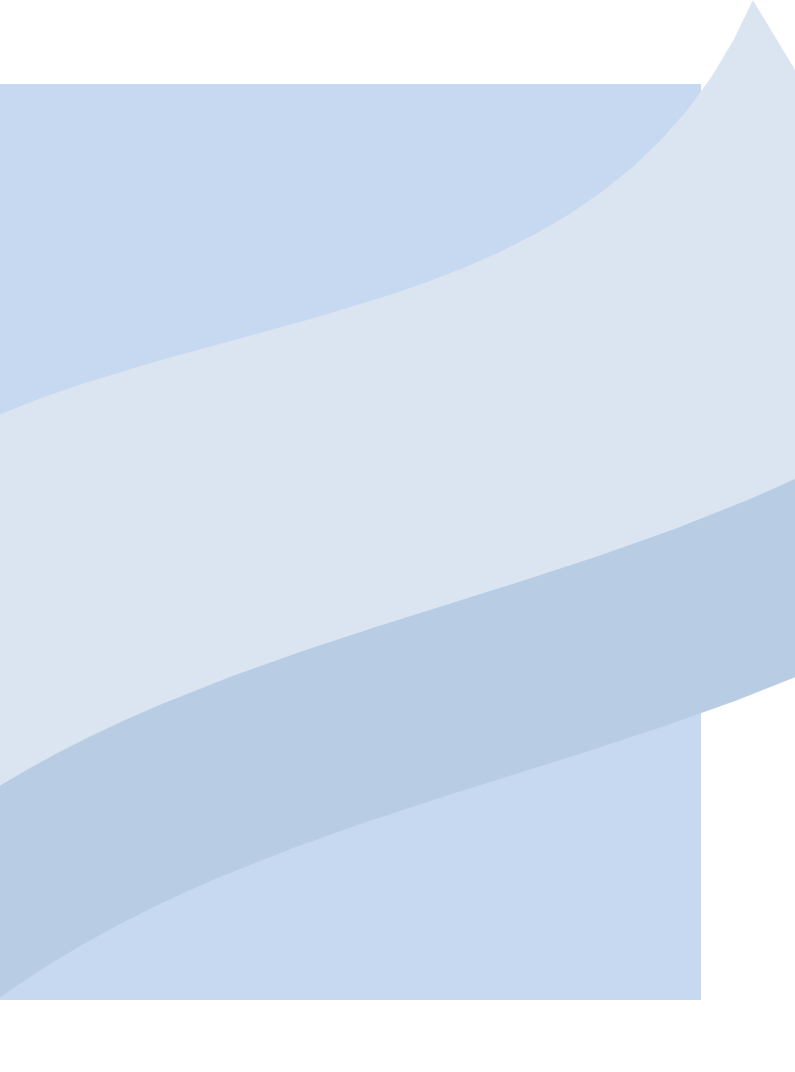 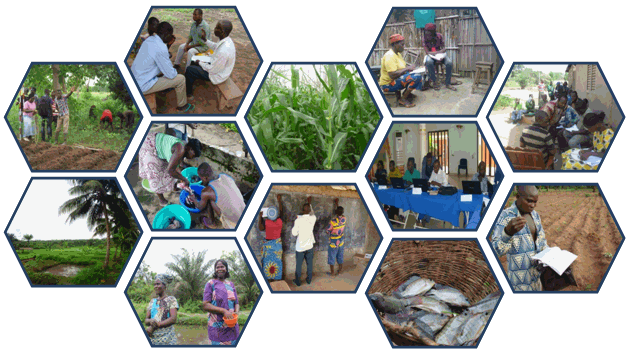 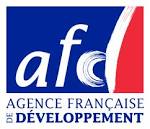 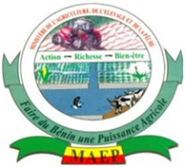 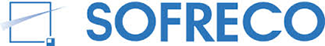 TABLE DES MATIERESTABLE DES MATIERES	11.	PRESENTATION DU CAHIER	22.	STRUCTURATION DU CAHIER DE SUIVI DU GFC	22.1.	SUR LA 1ERE FEUILLE	22.1.1.	Informations générales sur le GFC	22.1.2.	Besoins et attentes hiérarchisés du GFC en termes d’accompagnement	22.2.	SUR LA 2EME FEUILLE	22.2.1.	Identification des adhérents du GFC	22.3.	SUR LA 3EME FEUILLE	32.3.1.	Point des réalisations faites au niveau des GFC	32.3.1.1.	Outils de gestion	32.3.1.2.	_	32.4.	A PARTIR DE LA 4EME FEUILLE	4PRESENTATION DU CAHIERLe cahier de suivi du GFC est un document qui rend compte des différentes activités conduites par le GFC ou organisées au profit de ses membres par le GFC. Il se divise en 2 parties : la 1ère partie portant sur les informations relatives au suivi des activités du GFC tandis que la 2ème partie, informe de façon superficielle sur le suivi individuel. Les détails sur ce dernier type de suivi sont donnés dans un cahier plus approprié en l’occurrence le cahier de terrain du conseiller. Le Conseiller garde les cahiers des GFC suivis directement et l’AR garde celui du GFC à sa charge.STRUCTURATION DU CAHIER DE SUIVI DU GFCSUR LA 1ERE FEUILLE Informations générales sur le GFCVillage/Arrondissement/Commune du GFC ;Date de création ou de démarrage des activités d’accompagnement par le conseiller ou l’AR ;Type de GFC ;Effectif des adhérents au démarrage des activités ;Autres informations générales sur le GFC (par exemple nom du conseiller/AR qui l’accompagne et ses contacts téléphoniques pour le retrouver en cas d’éventuelle perte du cahier).Besoins et attentes hiérarchisés du GFC en termes d’accompagnementIl serait utile à notre avis de préciser à ce niveau les principaux centres d’intérêt qui se dégagent de ces besoins et attentes dans le cas des GFC mixtes. Par centre d’intérêt, préciser également l’effectif d’adhérents concerné. Peut être qu’il serait plus intéressant de regrouper ces informations dans un tableau comme ci-après :SUR LA 2EME FEUILLEIdentification des adhérents du GFCNB : Le tableau peut être complété par toute autre information utile.L’information sur le niveau d’instruction est utile notamment pour les GFC/se et GFC/al afin d’avoir une idée sur le nombre d’adhérents qui savent lire et écrire. Mettre une croix au niveau de la colonne Non alphabétiséSUR LA 3EME FEUILLEPoint des réalisations faites au niveau des GFCIl est important que le conseiller synthétise et mentionne les informations relatives aux formations (formations sur les outils d’aide à la décision et sur les aspects techniques de production), aux sorties pédagogiques, aux visites d’échange et à tous autres appuis dont le GFC a bénéficié, en vue de permettre au chargé de programme ou au superviseur d’avoir une visibilité sur le travail effectué dans le GFC, afin à son tour de mieux orienter ses appuis.Outils de gestion___NB : Il est nécessaire pour ce qui concerne spécifiquement les outils de gestion, que le conseiller fournissent des informations sur les niveaux de mise en place et d’utilisation des principaux outils de gestion  (cahier de caisse, cahier de stock, TFMT, FSMS, Plan de campagne agricole et FPPR).Formations techniques__NB : Dans le cas des formations techniques, il est important de préciser le thème, objet de la formation.A PARTIR DE LA 4EME FEUILLE(Découper l’entête)ExplicationsConstats faits : Il s’agit par exemple des constats faits par le conseiller lors d’une séance de formation. Par exemples : faible effectif des adhérents (dû soit, à un décès dans le village, à des travaux champêtres ou un événement inhabituel) ; retard dans la mobilisation des fonds pour organiser une visite d’échange ou pour l’achat des intrants pour une parcelle de démonstration.Travail à faire par le conseiller ou l’AR : Il s’agit de la partition à jouer par le conseiller ou l’AR pour la mise en œuvre des recommandations.Suivi des recommandations : Il s’agira d’apprécier le niveau de mise en œuvre des recommandations au prochain suivi ou à la prochaine visite au niveau du GFC. A cet effet, il faut mettre « Effectuée » si la recommandation est mise en œuvre totalement ; « En cours » si elle est en cours ou « Non effectuée » si elle n’est pas du tout mise en œuvre. Besoins et attentes recensésCentres d’intérêts identifiés dans le GFCNombre d’adhérents concernés par ce sous-groupeN°Nom et PrénomsSexeAgeNiveau d’instructionNiveau d’instructionNiveau d’instructionVillage/hameau de provenanceContacts télN°Nom et PrénomsSexeAgeFrançais
(niveau études)AlphabétiséNon 
alphabétiséVillage/hameau de provenanceContacts télDateNom et prénoms du visiteurActivité réaliséeNbre
 participantsNbre
 participantsConstats faitsConseils et
 recommandations au GFCTravail à faire
 par Conseiller/AR pour la mise en œuvre des recommandationsSuivi des recommandations  
(A remplir au prochain suivi ou à la prochaine visite)Nombre d’adhérents remplissant les outilsDate prochaine séanceHommesFemmes